工作流程汇总（30项）1、财务经费报销申请人在线填写报销申请表，根据报销金额的大小提交不同的领导审批，经由项目负责人，部门领导，审计处、院领导和财务负责人审批同意后即可完成此流程。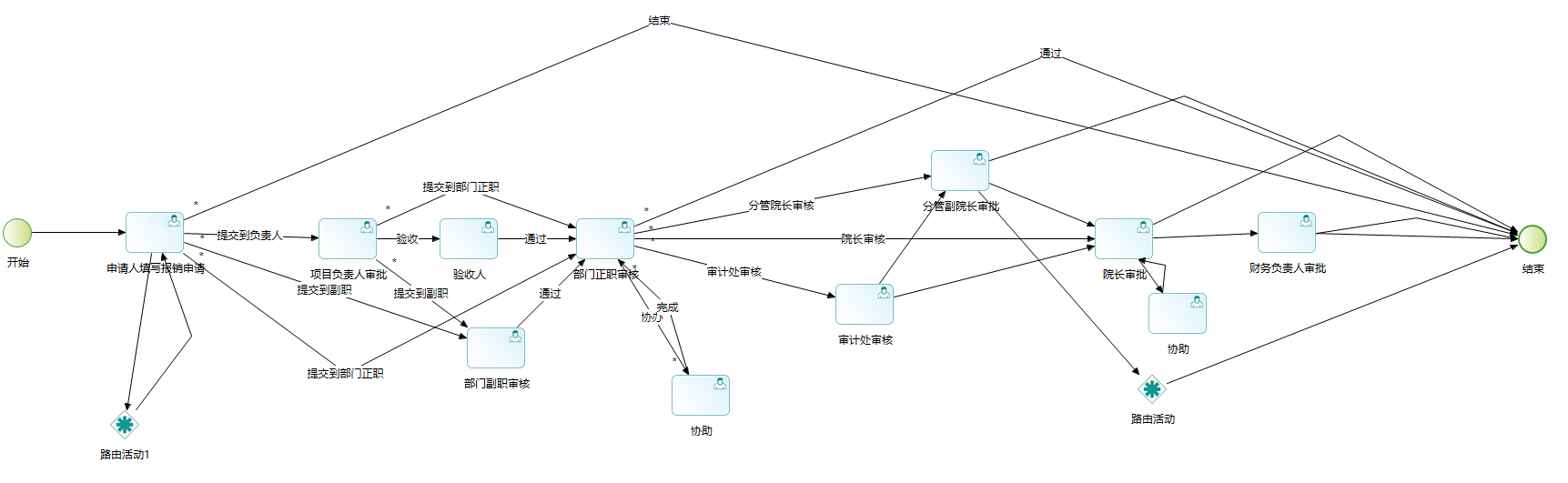 2、财务差旅费报销流程申请人在线填写报销申请表，根据报销金额的大小提交不同的领导审批，经由项目负责人，部门领导，院领导和财务负责人审批同意后即可完成此流程。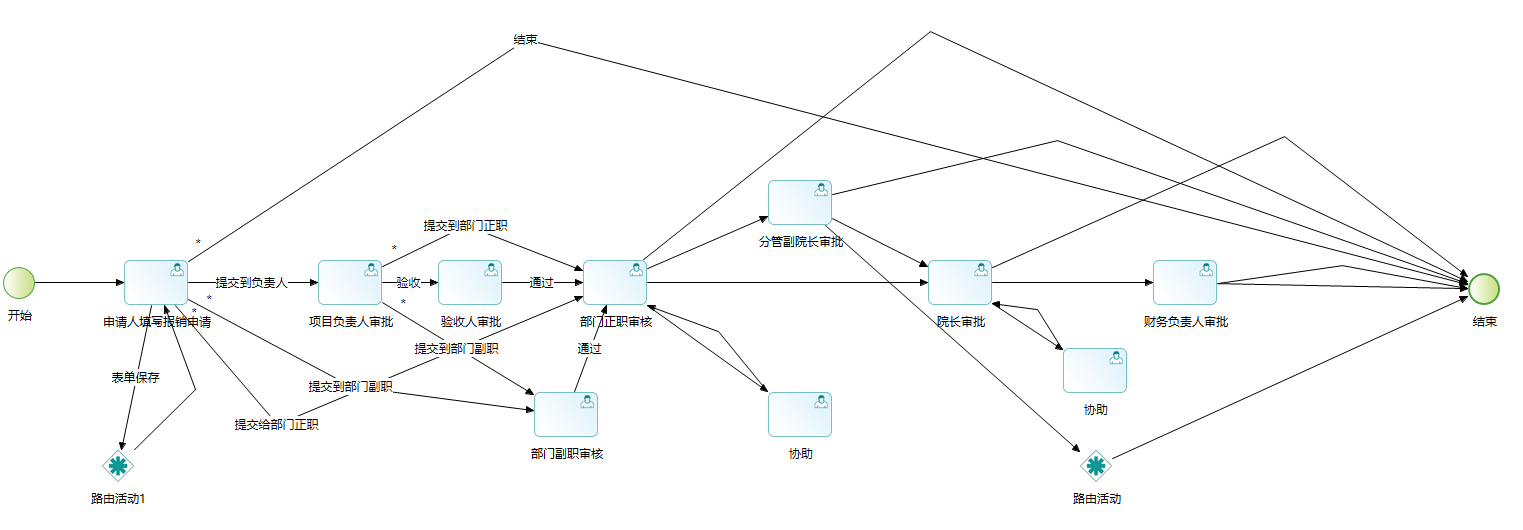 3、日常维修报修流程在线填写报修申请表，根据报修类别派发到相应维修人员，维修人员完成维修，并填写维修记录，用户可提交评价。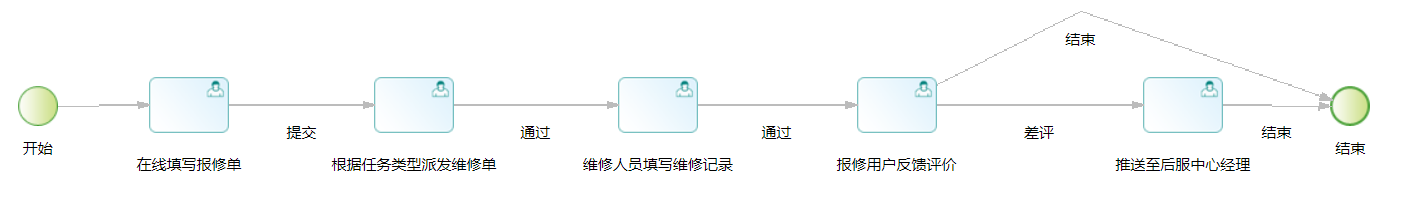 4、部门发文在线填写发文拟稿，根据发文类别提交不同的领导审核，同意后归档完成此流程。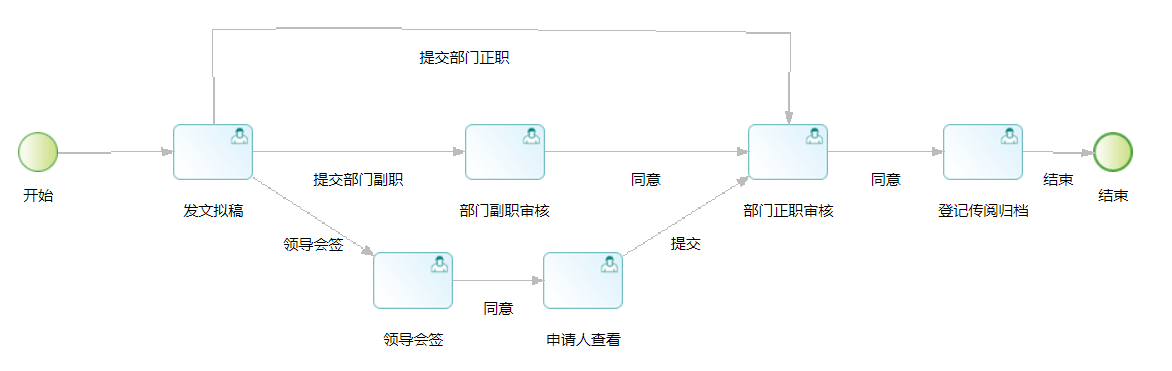 5、中层干部请假中层干部在线提交请假申请，根据请假天数提交不同的领导审批，通过后填写销假日期，即可完成此流程。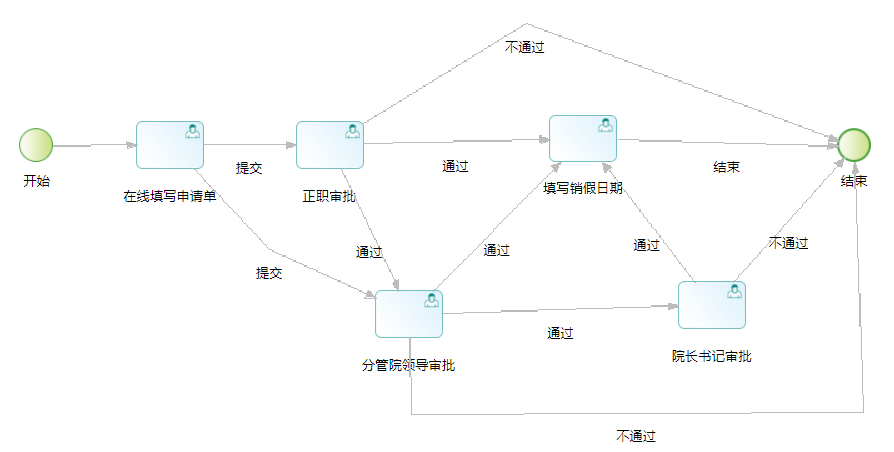 6、教职工请假教职工在线填写请假申请表，经由部门领导、院领导审批同意，人事处备案即可请假成功，销假时经部门确认，即可完成销假。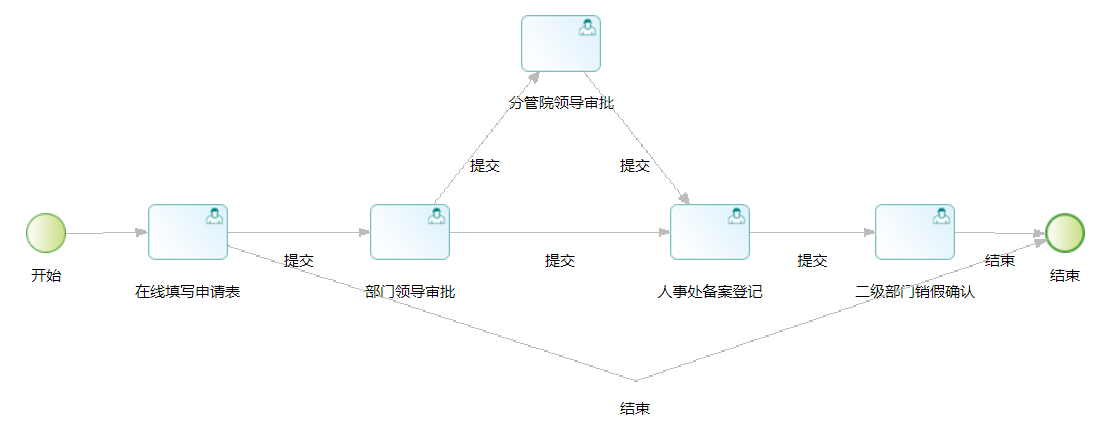 7、新教职工报到本流程用于新教职工入职报到，相关科室办理新教职工入职手续。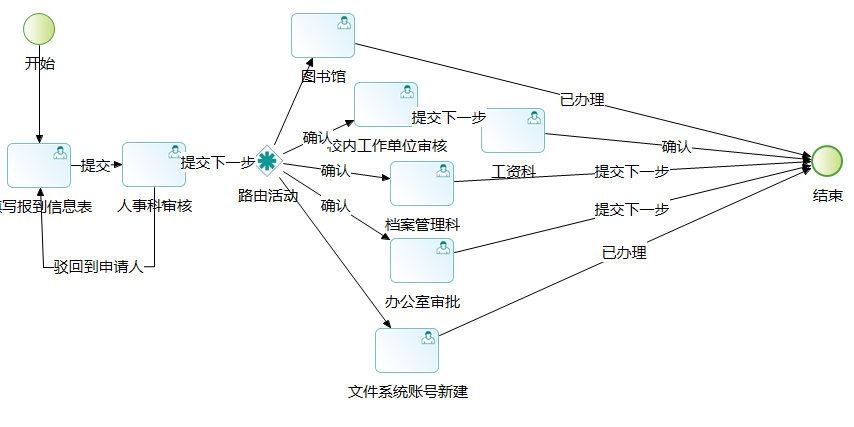 8、教职工申请国内进修流程本流程用于教职工办理国内进修相关手续，经由各级部门审批同意后，即可完成此流程。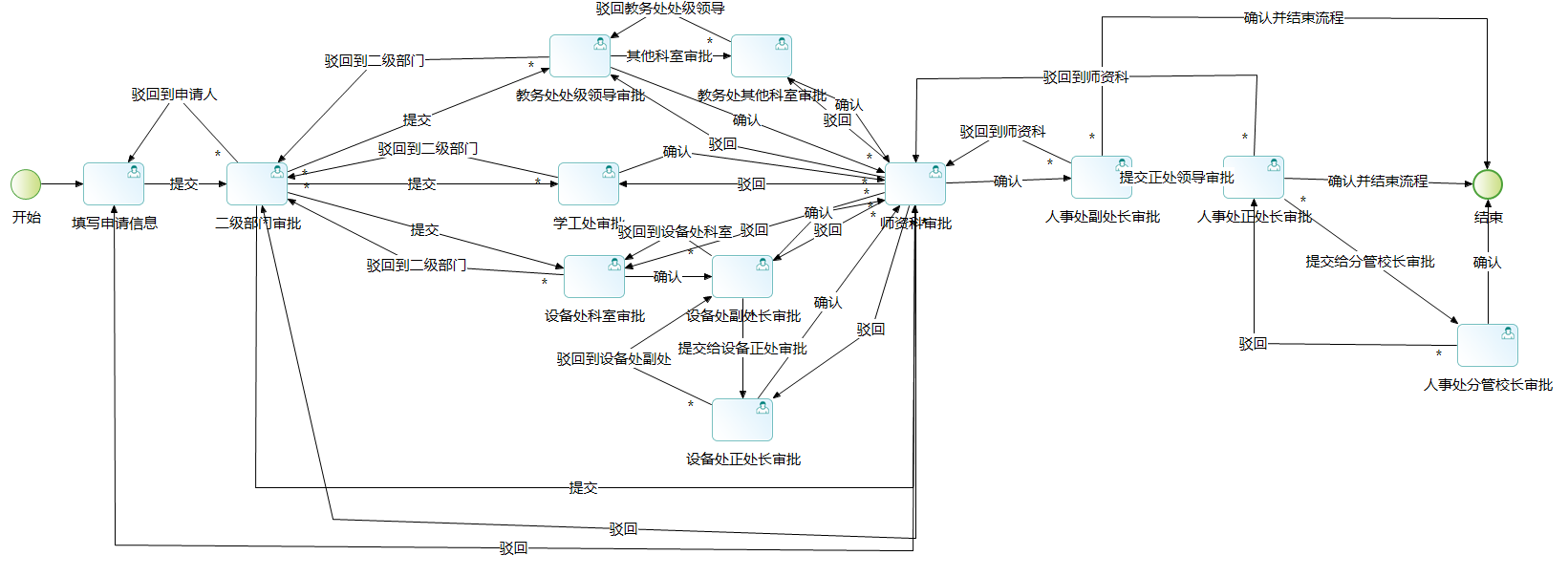 9、教务处调停课教职工在线填写调停课申请表，经由学院教学副院长审批同意后即可完成此流程。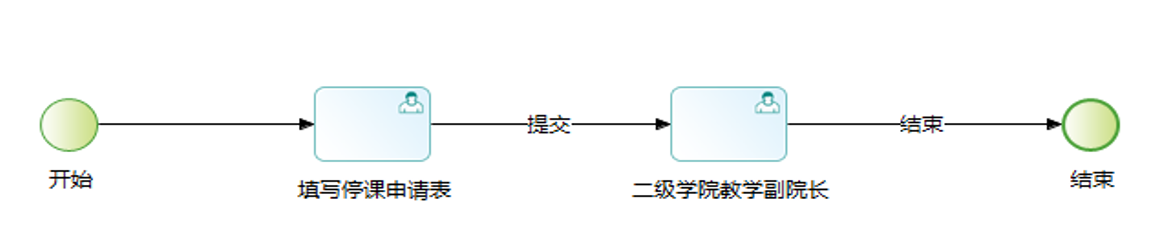 10、教职工出差审批教职工在线填写出差审批表，经由部门领导和院领导审批同意后完成此流程。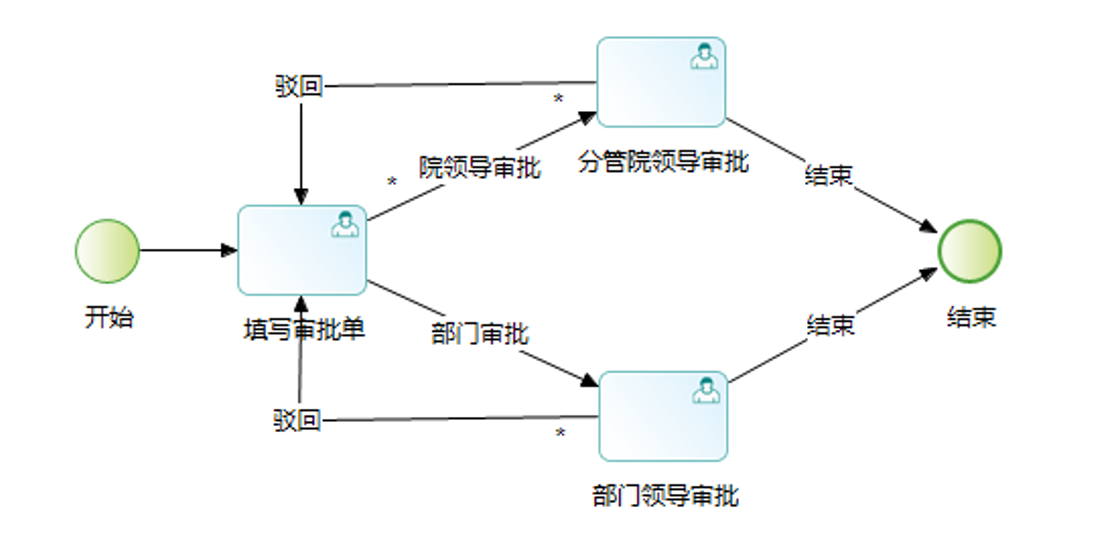 11、教职工学历进修申请人在线填写学历进修申请表，提交部门、人事处审批同意后，提交录取通知，由人事处协议备案后即可完成此流程。12、教职工校内调动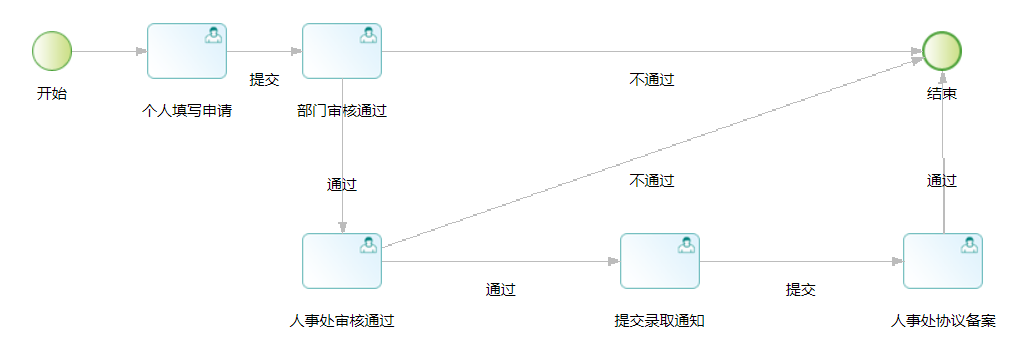 申请人在线填写校内调用申请表，提交调出领导、调入部门、人事处审批同意，由人事处备案后即可完成此流程。13、外教聘用申请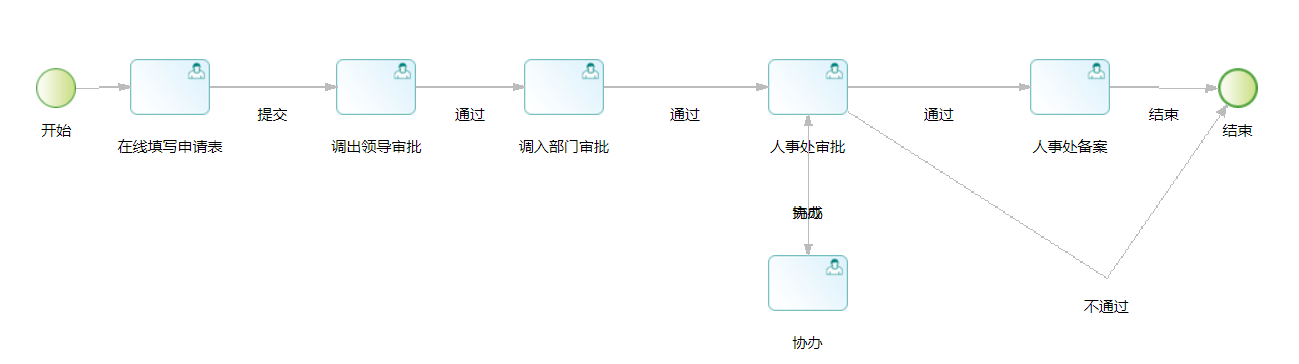 部门发起外教聘用申请，由相关部门审批同意后完成此流程。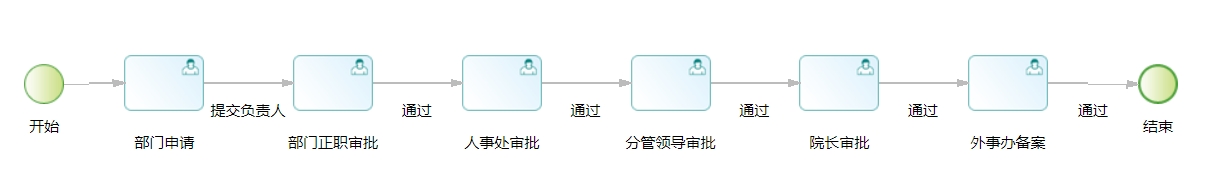 14、教职工意见征求本流程用于网上教职工意见征求。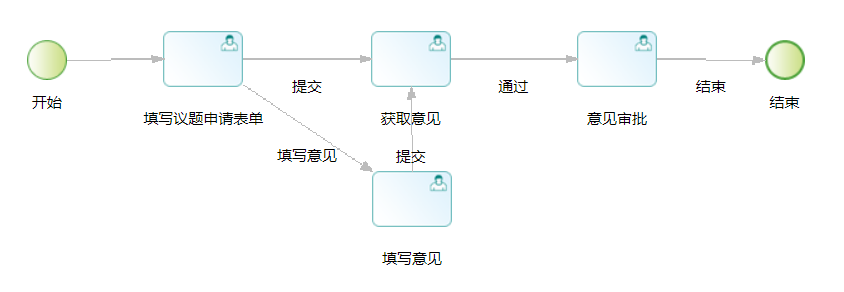 15、单身教师公寓申请入住流程教师在线填写公寓入住申请表，经由部门领导和人事处审批同意后，物业服务部安排房间完成此流程。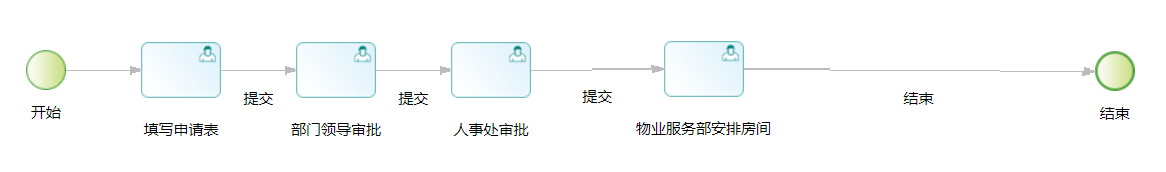 16、辅导员日志工作辅导员在线填写工作日志，经由学院书记、学工处和分管院领导阅批后完成此流程。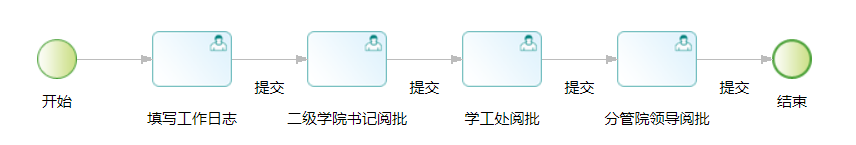 17、教职工调出或离职本流程用于教职工离职申请，经由各级相关部门审批同意后，完成此流程。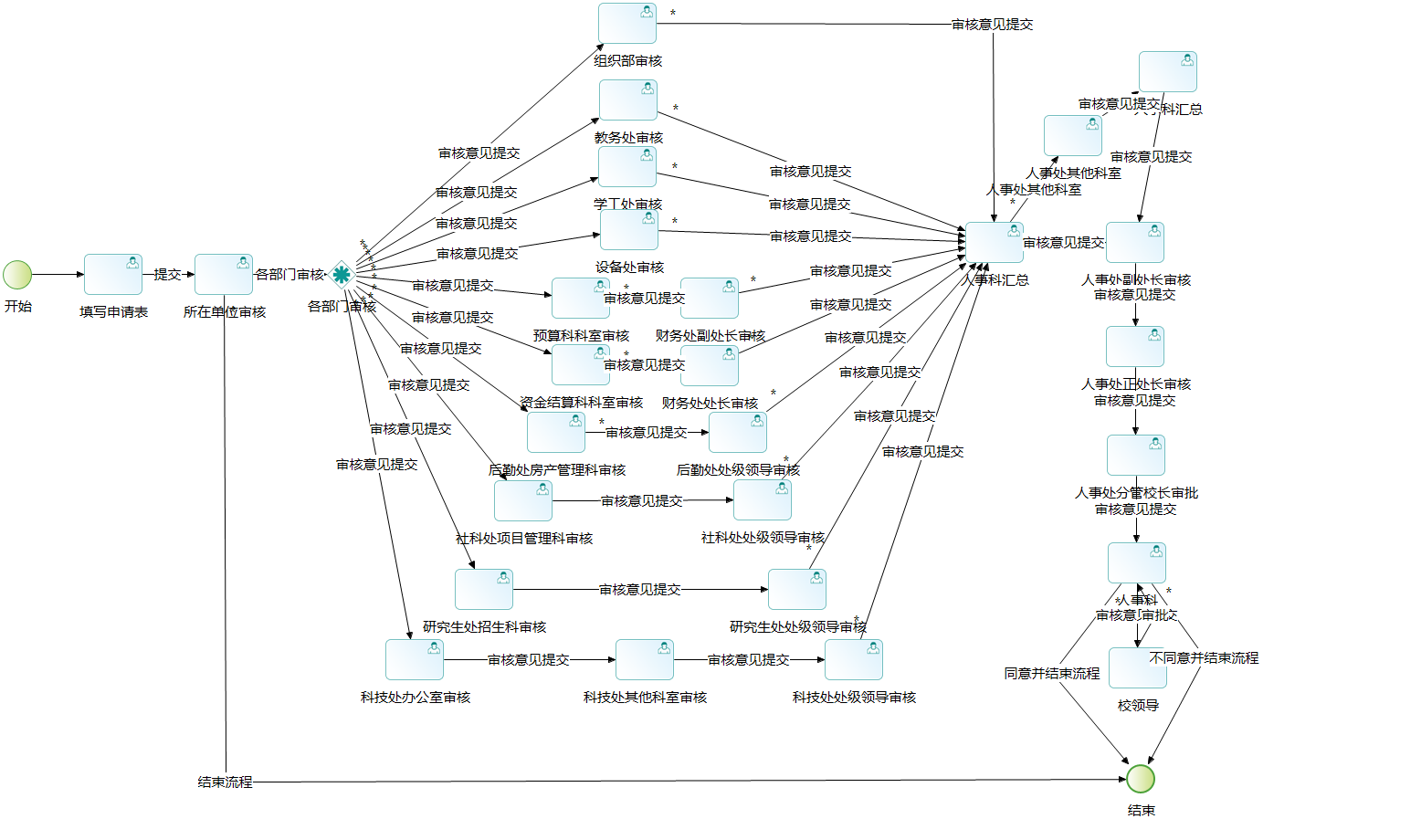 18、兼职教师聘任工作本流程用于部门聘用兼职教师计划，经过教务处审批同意后上传聘任协议，由人事处备案后即可完成此流程。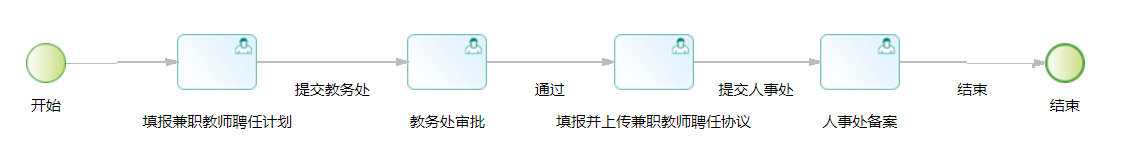 19、骨干教师及专业带头人选拔申报本流程用于学院骨干教师和专业带头人选拔申报，经部门领导审批同意后完成此流程。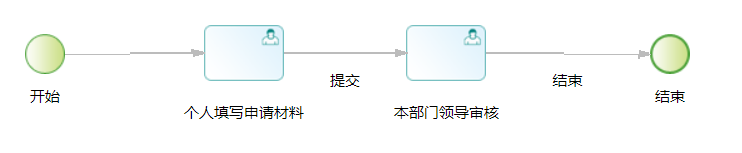 20、领导日程本流程用于领导安排工作日程。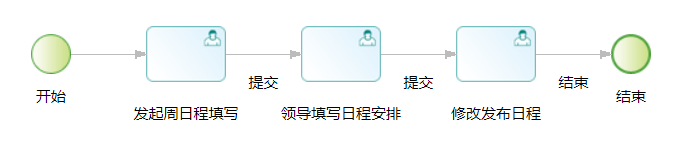 21、学生请假学生在线填写请假申请表，提交班主任审批同意后，根据请假天数提交到不同部门领导进行审批，审批同意后即可完成此流程。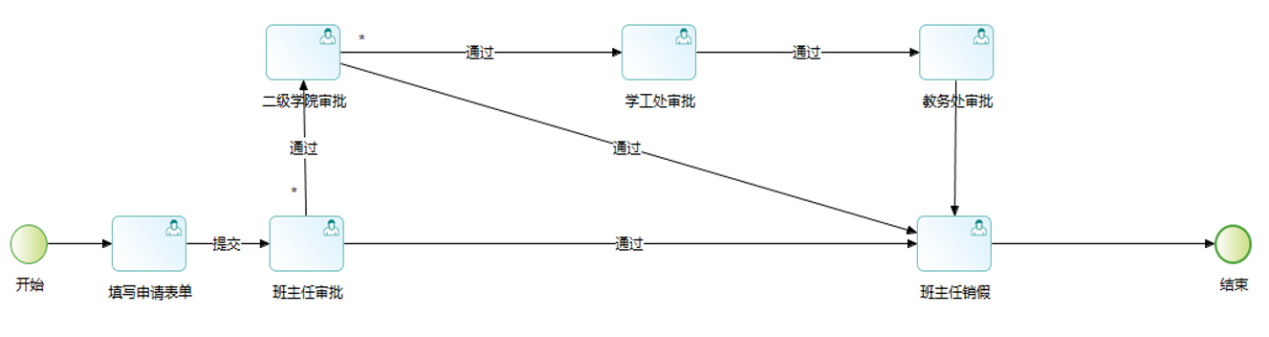 22、学生假日去向登记学生在线填写节假日去向表，返校后班主任检查返校情况完成此流程。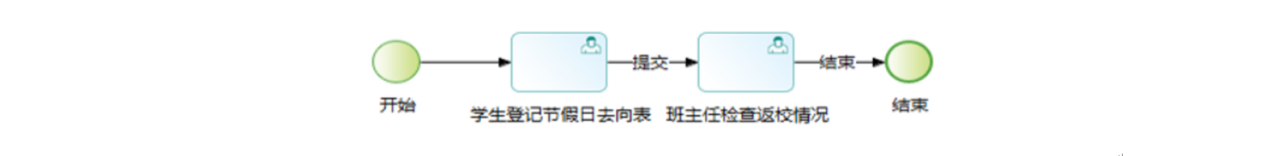 23、学生勤工助学学生在线填写勤工助学岗位申请表，提交班主任、学院领导、用工单位和学工处审批同意后，由学院备案，用人单位审批同意后完成此流程。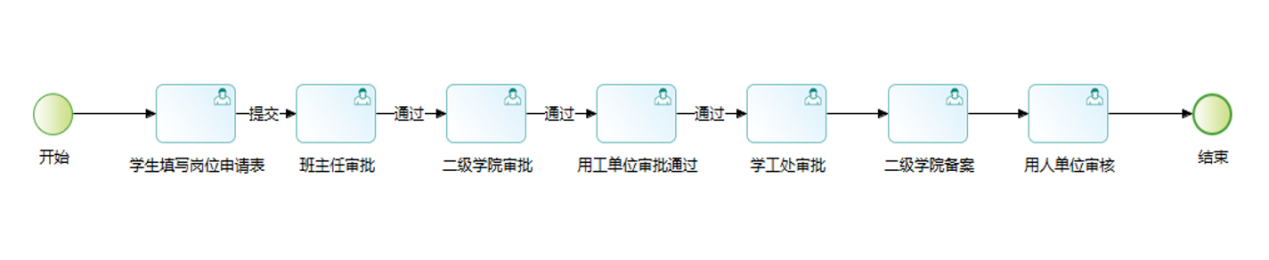 24、学生假期留宿申请学生在线填写假期留宿申请表，经由班主任、学院和学工处审批同意后完成此流程。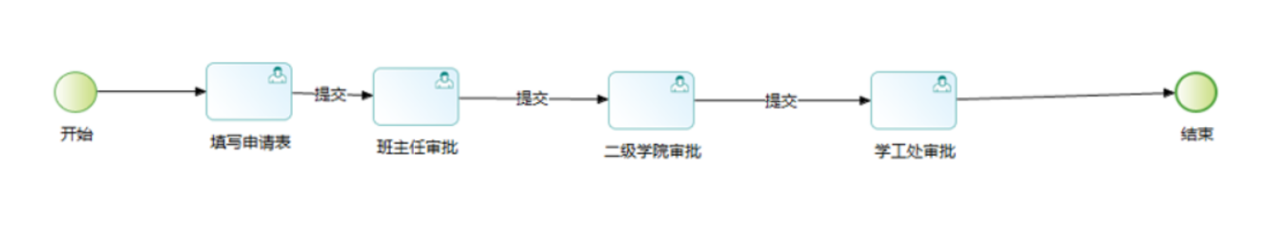 25、学生调换宿舍申请学生在线填写调换宿舍申请表，提交班主任、学院和宿舍协管部审批同意，学工处备案后完成此流程。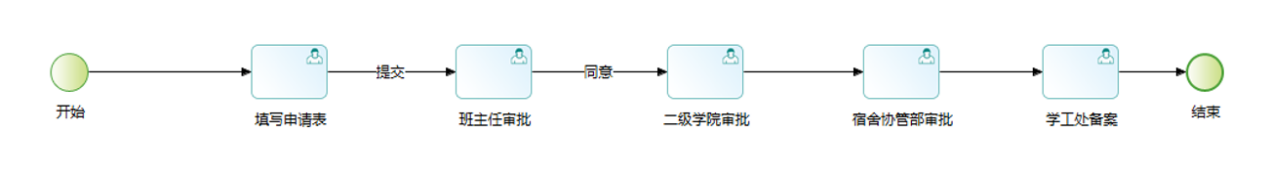 26、学生缓考申请学生在线填写缓考申请表，提交班主任、学院和教学运行管理科审批同意后完成此流程。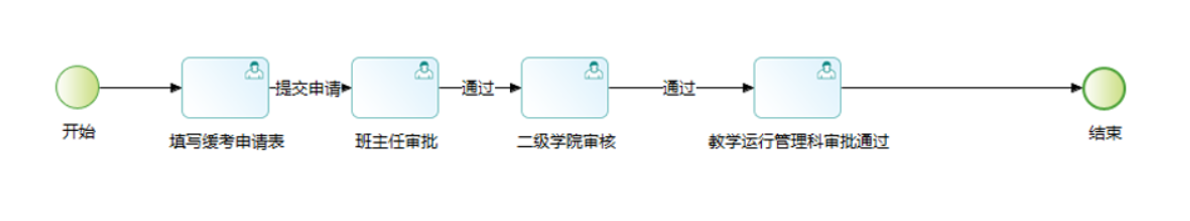 27、学生休学申请学生在线填写休学申请表，提交班主任、学院学工办、学院领导、教学运行管理科和教务处审批同意，教学运行管理科确认生成休息证明后完成此流程。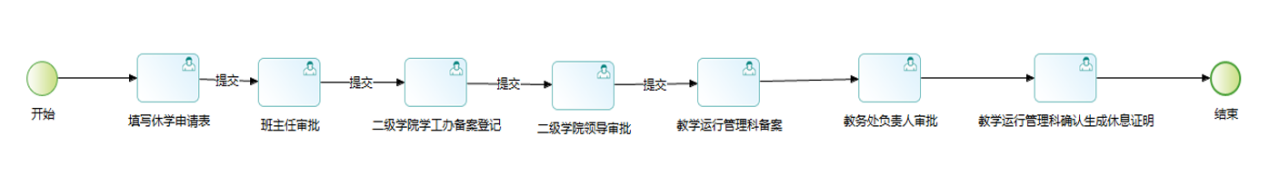 28、学生退学申请学生在线填写退学申请表，由班主任上传附件，提交学院学工办、学院领导、教学运行管理科和教务处负责人审批同意后，生成退学申明，完成此流程。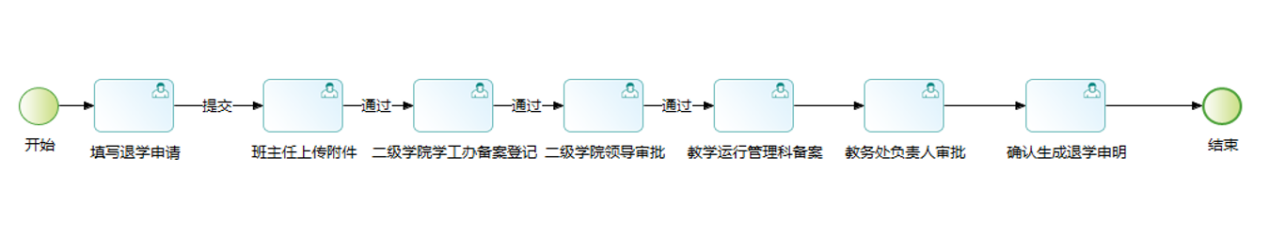 29、学生离校手续办理学生在线填写离校手续申请表，提交学生处、图文信息中心、国有资产管理处、宿管中心、就业中心、团委组织部、保卫处、教务处教材科 、财务处和教务处审批同意后完成此流程。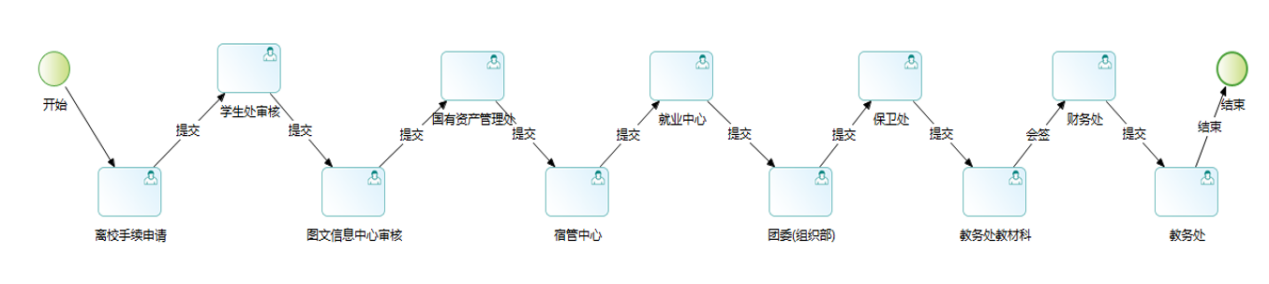 30、学生走读申请学生在线填写走读申请表，提交班主任、学院和学工处审批同意后，由宿管办理退宿，财务处办理退费，最后备案确认完成此流程。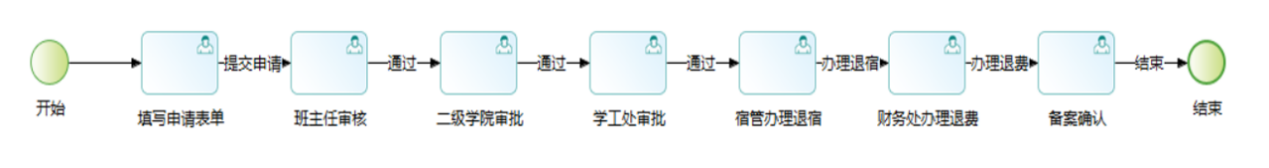 